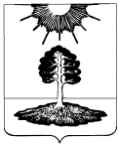 ДУМА закрытого административно-территориальногообразования Солнечный Тверской областиШЕСТОЙ СОЗЫВРЕШЕНИЕО внесении изменения в решение Думы ЗАТО Солнечный от 18.12.2019 г.	№ 142-5 «Об установлении размера должностных окладовмуниципальных служащих ЗАТО Солнечный»На основании  пункта 2 статьи 22 Федерального закона от 02.03.2007 года № 25-ФЗ «О муниципальной службе в Российской Федерации»,  пункта 4 статьи 6 Закона Тверской области от 09.11.2007 года № 121-ЗО «О регулировании отдельных вопросов муниципальной службы в Тверской области», Методики расчета норматива формирования расходов на содержание органов местного самоуправления муниципальных образований Тверской области, утвержденной Постановлением Правительства Тверской области от 31.03.2020 года № 137-пп, Устава ЗАТО Солнечный, в соответствии  с Основными направлениями бюджетной, налоговой и таможенно-тарифной политики на 2022 год и плановый период 2023 и 2024 годов,  Дума ЗАТО СолнечныйРЕШИЛА:1. Внести изменения в Решение Думы ЗАТО Солнечный от 18.12.2019 года № 142-5 «Об  установлении размера должностных окладов муниципальных служащих ЗАТО Солнечный», с изменениями, внесенными Решением Думы ЗАТО Солнечный от 01.09.2020 года № 158-5, Решением Думы ЗАТО Солнечный от 05.11.2020 года № 12-6, изложив приложение 1 к Решению в новой редакции (прилагается).2. Настоящее решение вступает в силу с даты принятия, и распространяется на правоотношения, возникшие с 01 января 2022 года.3. Настоящее решение подлежит размещению на официальном сайте администрации ЗАТО Солнечный. Председатель Думы ЗАТО Солнечный                                                          Е.А. ГаголинаПриложение   к Решению Думы ЗАТО Солнечный№ 79-6  от 12.10.2022 «Приложение 1  к Решению Думы ЗАТО Солнечный№ 142-5 от 18.12.2019 г.Должностные оклады муниципальных служащих ЗАТО Солнечный».12.10.2022                             ЗАТО Солнечный                         № 79-6     Глава ЗАТО СолнечныйВ.А. Петров№  п/пНаименование должности муниципальной службы Размер должностного оклада, руб.Размер должностного оклада, руб.1Должности муниципальной службы ЗАТО Солнечный Высшая должностьДолжности муниципальной службы ЗАТО Солнечный Высшая должностьДолжности муниципальной службы ЗАТО Солнечный Высшая должность1.1.Заместитель главы администрации по экономике и социальной политике11678116781.2.Заместитель главы администрации по финансовым вопросам, начальник финансового отдела11678116781.3.Заместитель главы администрации по правовым вопросам11678116782.Главная должностьГлавная должностьГлавная должность2.1.Заместитель начальника финансового отдела администрации960596052.2.Руководитель отдела образования, культуры, спорта и молодежной политики10123101232.3.Руководитель отдела бухгалтерии, главный бухгалтер администрации10123101232.4.Руководитель отдела земельных, имущественных отношений и градостроительства10123101232.5.Руководитель отдела по делам гражданской обороны и чрезвычайным ситуациям10123101233.Ведущая должностьВедущая должностьВедущая должность3.1.Руководитель сектора по учету муниципального имущества и работе с арендаторами отдела земельных, имущественных отношений и градостроительства809980994.Старшая должностьСтаршая должностьСтаршая должность4.1.Главный специалист администрации710571054.2.Главный специалист по доходам бюджета710571055.Младшая должностьМладшая должностьМладшая должность5.1.Специалист 1 категории – ответственный секретарь комиссии по делам несовершеннолетних и защите их правСпециалист 1 категории – ответственный секретарь комиссии по делам несовершеннолетних и защите их прав5 0755.2.Специалист – секретарь комиссии по административным правонарушениям Специалист – секретарь комиссии по административным правонарушениям 3 793